附件2：健康申报及承诺书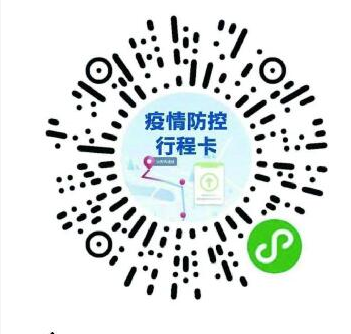 微信扫描二维码，查询近14天出行轨迹。姓名性别身份证号现住址联系电话流行病学史近7日内体温监测结果是否正常（低于37.3度）？近7日内体温监测结果是否正常（低于37.3度）？是□否□流行病学史近期是否有发热或咳嗽等呼吸道症状？近期是否有发热或咳嗽等呼吸道症状？是□否□流行病学史是否14天内有国内疫情中高风险地区旅居史或国（境）外旅居史？是否14天内有国内疫情中高风险地区旅居史或国（境）外旅居史？是□否□流行病学史是否14天内与来自国内疫情中高风险地区旅居史或国（境）外旅居史的人员有密切接触史？是否14天内与来自国内疫情中高风险地区旅居史或国（境）外旅居史的人员有密切接触史？是□否□流行病学史是否14天内与新冠肺炎确诊病例、疑似病例或无症状感染者有密切接触史？是否14天内与新冠肺炎确诊病例、疑似病例或无症状感染者有密切接触史？是□否□考生承诺本人在此郑重承诺：填报、现场出示的所有信息（证明）均真实、准确、完整、有效，自愿承担因不实承诺应承担的相关责任、接受相应处理。在考试期间严格遵守考试纪律，服从现场工作人员管理及疫情防控工作安排。考生签名： 年 月 日 本人在此郑重承诺：填报、现场出示的所有信息（证明）均真实、准确、完整、有效，自愿承担因不实承诺应承担的相关责任、接受相应处理。在考试期间严格遵守考试纪律，服从现场工作人员管理及疫情防控工作安排。考生签名： 年 月 日 本人在此郑重承诺：填报、现场出示的所有信息（证明）均真实、准确、完整、有效，自愿承担因不实承诺应承担的相关责任、接受相应处理。在考试期间严格遵守考试纪律，服从现场工作人员管理及疫情防控工作安排。考生签名： 年 月 日 本人在此郑重承诺：填报、现场出示的所有信息（证明）均真实、准确、完整、有效，自愿承担因不实承诺应承担的相关责任、接受相应处理。在考试期间严格遵守考试纪律，服从现场工作人员管理及疫情防控工作安排。考生签名： 年 月 日 